Help Sheet!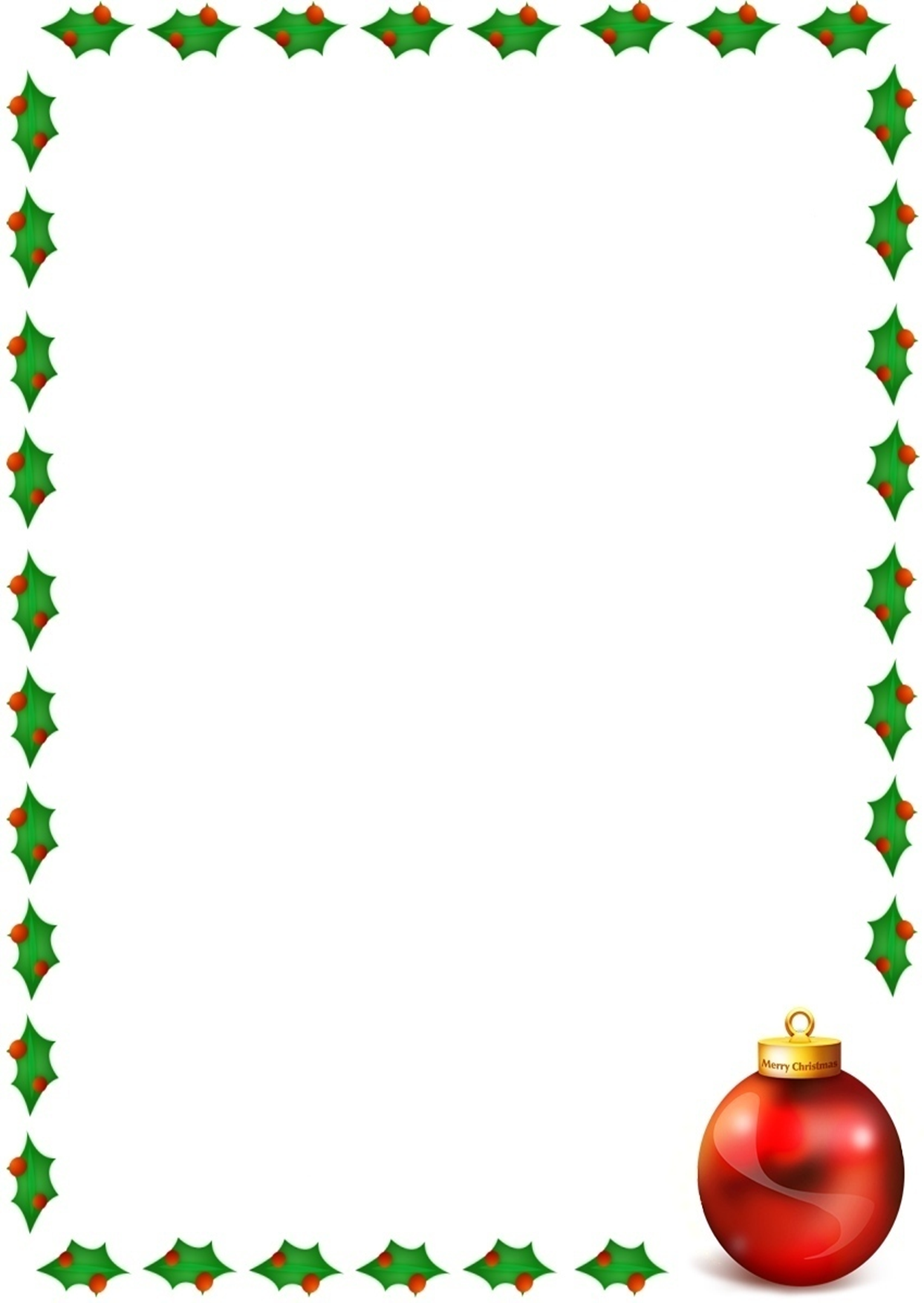 WordNominative(Subject)Accusative(Direct Object)BrightLuminosusLuminosumAnimalBestiaBestiamChimneyCaminusCaminumPranceSaltusSaltumFurPellisPellemHouseDomusDomumBlackNigraNigramMouseMusMuremRedRubeaeRubeasNutsNucesNucesVisionsSpectrumSpectrumColourfulLuminosusLuminosumNightNoxNoctemSoundSonitusSonitumMerryHilarisHilaremMoonLunaLunamWineVinumVinumLightLuxLucemChildrenPueriPueros CheeseCaseusCaseumSmallParvusParvumSacksSacciSaccos